REQUERIMENTO DE REGISTRO PRINCIPAL | PESSOA FÍSICAÉ o registro concedido pelo CRA-ES para aqueles com domicílio profissional no Estado do Espírito Santo.PARA REQUERER É NECESSÁRIO:Preenchimento e assinatura do formulário modelo CRA-ES, que será gerado ao final do cadastro. (Não é permitida assinatura por procuração)Diploma frente e verso OU CASO AINDA NÃO POSSUA DIPLOMA: Declaração de Conclusão do Curso emitida pela Instituição de Ensino, constando o ato do reconhecimento do curso, expedido pelo MEC a data da colação de grau e a informação de que o diploma do requerente encontra-se em fase confecção. Para os requerimentos de Registro de Mestre, Doutor ou Graduado em Curso Sequencial de Formação Específica será necessária cópia do Histórico do CursoCópia da Carteira de Identidade Civil, CPF e Certidão de Casamento (quando couber). Caso não possua RG, poderá apresentar cópia da CNH ou Carteira de Trabalho e Previdência Social;Foto para documento tipo 3x4 colorida, recente, de frente e com fundo branco;Pagamento das taxas de inscrição, carteira e anuidade proporcional, que serão geradas ao final do cadastro.COMO SOLICITAR: A solicitação do Registro Profissional deverá ser realizada através dos SERVIÇOS ONLINE/PRÉ-CADASTRO disponível em https://cra-es.implanta.net.br/servicosOnline/Publico/PreCadastro/Depois de concluída a solicitação e realizado do pagamento, a documentação será analisada e o registro efetivado.PRAZO PARA EMISSÃO DA CARTEIRA: Até 04(quatro) dias úteis após a efetivação do Registro.IMPORTANTE:O Tecnólogo em Gestão, o Mestre ou o Doutor em Administração após o registro torna-se legalmente habilitado para o desempenho de atividades restritas à sua área de formação acadêmica.O registro é definitivo e não está vinculado à validade da Carteira de Identidade ProfissionalO formando terá a isenção da primeira anuidade e pagará somente a taxa de inscrição e emissão de CIP, se realizar o registro em até 60 dias corridos após a data da colação de grau.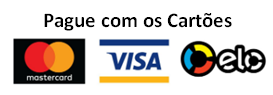 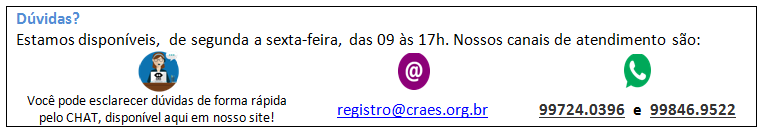 PARA USO DO CRA-ES REQUERIMENTO DE REGISTRO PROFISSIONAL PRINCIPAL– PESSOA FÍSICAREQUERIMENTO DE REGISTRO PROFISSIONAL PRINCIPAL– PESSOA FÍSICAREQUERIMENTO DE REGISTRO PROFISSIONAL PRINCIPAL– PESSOA FÍSICAREQUERIMENTO DE REGISTRO PROFISSIONAL PRINCIPAL– PESSOA FÍSICAREQUERIMENTO DE REGISTRO PROFISSIONAL PRINCIPAL– PESSOA FÍSICAREQUERIMENTO DE REGISTRO PROFISSIONAL PRINCIPAL– PESSOA FÍSICAREQUERIMENTO DE REGISTRO PROFISSIONAL PRINCIPAL– PESSOA FÍSICAREQUERIMENTO DE REGISTRO PROFISSIONAL PRINCIPAL– PESSOA FÍSICAREQUERIMENTO DE REGISTRO PROFISSIONAL PRINCIPAL– PESSOA FÍSICAREQUERIMENTO DE REGISTRO PROFISSIONAL PRINCIPAL– PESSOA FÍSICAREQUERIMENTO DE REGISTRO PROFISSIONAL PRINCIPAL– PESSOA FÍSICAREQUERIMENTO DE REGISTRO PROFISSIONAL PRINCIPAL– PESSOA FÍSICAREQUERIMENTO DE REGISTRO PROFISSIONAL PRINCIPAL– PESSOA FÍSICAREQUERIMENTO DE REGISTRO PROFISSIONAL PRINCIPAL– PESSOA FÍSICAREQUERIMENTO DE REGISTRO PROFISSIONAL PRINCIPAL– PESSOA FÍSICAREQUERIMENTO DE REGISTRO PROFISSIONAL PRINCIPAL– PESSOA FÍSICAAo Presidente do Conselho Regional de Administração do ESO requerente abaixo qualificado, com amparo ao que preceitua a Lei 4.769 de 09/09/65 e as Resoluções Normativas do Conselho Federal de Administração, solicita o seu registro profissional neste Conselho.Declaro estar ciente das minhas obrigações legais de manter meus dados cadastrais atualizados, votar nas eleições do CRA-ES e efetuar o pagamento das anuidades até 31 de março de cada exercício. Estando ciente das obrigações contidas na Lei 4.769/65 e no Código de Ética da Profissão e que enquanto estiver exercendo a minha profissão, deverei manter meu registro ativo e somente terei meu registro cancelado(a) ou licenciado(a), mediante solicitação formalizada e fundamentada de minha parte e após o cumprimento dos trâmites administrativos e o recebimento do comunicado por escrito pelo CRA-ES.Estou ciente também de que poderei receber as informações sobre anuidades e demais notificações/correspondências do CRA-ES através do e-mail e/ou número de celular cadastrados abaixo ou, posteriormente, atualizados, conforme o art. 26, § 3º, da Lei 9.784/99 e legislação vigente.Declaro ainda, serem autênticas e verdadeiras todas as informações e documentos apresentados para os fins a que se destina o presente formulário, sob pena de responsabilização civil, penal e administrativa.Nestes termos, aguarda deferimento.                                                                          _____________/ES, _____/________/______.________________________________________AssinaturaAo Presidente do Conselho Regional de Administração do ESO requerente abaixo qualificado, com amparo ao que preceitua a Lei 4.769 de 09/09/65 e as Resoluções Normativas do Conselho Federal de Administração, solicita o seu registro profissional neste Conselho.Declaro estar ciente das minhas obrigações legais de manter meus dados cadastrais atualizados, votar nas eleições do CRA-ES e efetuar o pagamento das anuidades até 31 de março de cada exercício. Estando ciente das obrigações contidas na Lei 4.769/65 e no Código de Ética da Profissão e que enquanto estiver exercendo a minha profissão, deverei manter meu registro ativo e somente terei meu registro cancelado(a) ou licenciado(a), mediante solicitação formalizada e fundamentada de minha parte e após o cumprimento dos trâmites administrativos e o recebimento do comunicado por escrito pelo CRA-ES.Estou ciente também de que poderei receber as informações sobre anuidades e demais notificações/correspondências do CRA-ES através do e-mail e/ou número de celular cadastrados abaixo ou, posteriormente, atualizados, conforme o art. 26, § 3º, da Lei 9.784/99 e legislação vigente.Declaro ainda, serem autênticas e verdadeiras todas as informações e documentos apresentados para os fins a que se destina o presente formulário, sob pena de responsabilização civil, penal e administrativa.Nestes termos, aguarda deferimento.                                                                          _____________/ES, _____/________/______.________________________________________AssinaturaAo Presidente do Conselho Regional de Administração do ESO requerente abaixo qualificado, com amparo ao que preceitua a Lei 4.769 de 09/09/65 e as Resoluções Normativas do Conselho Federal de Administração, solicita o seu registro profissional neste Conselho.Declaro estar ciente das minhas obrigações legais de manter meus dados cadastrais atualizados, votar nas eleições do CRA-ES e efetuar o pagamento das anuidades até 31 de março de cada exercício. Estando ciente das obrigações contidas na Lei 4.769/65 e no Código de Ética da Profissão e que enquanto estiver exercendo a minha profissão, deverei manter meu registro ativo e somente terei meu registro cancelado(a) ou licenciado(a), mediante solicitação formalizada e fundamentada de minha parte e após o cumprimento dos trâmites administrativos e o recebimento do comunicado por escrito pelo CRA-ES.Estou ciente também de que poderei receber as informações sobre anuidades e demais notificações/correspondências do CRA-ES através do e-mail e/ou número de celular cadastrados abaixo ou, posteriormente, atualizados, conforme o art. 26, § 3º, da Lei 9.784/99 e legislação vigente.Declaro ainda, serem autênticas e verdadeiras todas as informações e documentos apresentados para os fins a que se destina o presente formulário, sob pena de responsabilização civil, penal e administrativa.Nestes termos, aguarda deferimento.                                                                          _____________/ES, _____/________/______.________________________________________AssinaturaAo Presidente do Conselho Regional de Administração do ESO requerente abaixo qualificado, com amparo ao que preceitua a Lei 4.769 de 09/09/65 e as Resoluções Normativas do Conselho Federal de Administração, solicita o seu registro profissional neste Conselho.Declaro estar ciente das minhas obrigações legais de manter meus dados cadastrais atualizados, votar nas eleições do CRA-ES e efetuar o pagamento das anuidades até 31 de março de cada exercício. Estando ciente das obrigações contidas na Lei 4.769/65 e no Código de Ética da Profissão e que enquanto estiver exercendo a minha profissão, deverei manter meu registro ativo e somente terei meu registro cancelado(a) ou licenciado(a), mediante solicitação formalizada e fundamentada de minha parte e após o cumprimento dos trâmites administrativos e o recebimento do comunicado por escrito pelo CRA-ES.Estou ciente também de que poderei receber as informações sobre anuidades e demais notificações/correspondências do CRA-ES através do e-mail e/ou número de celular cadastrados abaixo ou, posteriormente, atualizados, conforme o art. 26, § 3º, da Lei 9.784/99 e legislação vigente.Declaro ainda, serem autênticas e verdadeiras todas as informações e documentos apresentados para os fins a que se destina o presente formulário, sob pena de responsabilização civil, penal e administrativa.Nestes termos, aguarda deferimento.                                                                          _____________/ES, _____/________/______.________________________________________AssinaturaAo Presidente do Conselho Regional de Administração do ESO requerente abaixo qualificado, com amparo ao que preceitua a Lei 4.769 de 09/09/65 e as Resoluções Normativas do Conselho Federal de Administração, solicita o seu registro profissional neste Conselho.Declaro estar ciente das minhas obrigações legais de manter meus dados cadastrais atualizados, votar nas eleições do CRA-ES e efetuar o pagamento das anuidades até 31 de março de cada exercício. Estando ciente das obrigações contidas na Lei 4.769/65 e no Código de Ética da Profissão e que enquanto estiver exercendo a minha profissão, deverei manter meu registro ativo e somente terei meu registro cancelado(a) ou licenciado(a), mediante solicitação formalizada e fundamentada de minha parte e após o cumprimento dos trâmites administrativos e o recebimento do comunicado por escrito pelo CRA-ES.Estou ciente também de que poderei receber as informações sobre anuidades e demais notificações/correspondências do CRA-ES através do e-mail e/ou número de celular cadastrados abaixo ou, posteriormente, atualizados, conforme o art. 26, § 3º, da Lei 9.784/99 e legislação vigente.Declaro ainda, serem autênticas e verdadeiras todas as informações e documentos apresentados para os fins a que se destina o presente formulário, sob pena de responsabilização civil, penal e administrativa.Nestes termos, aguarda deferimento.                                                                          _____________/ES, _____/________/______.________________________________________AssinaturaAo Presidente do Conselho Regional de Administração do ESO requerente abaixo qualificado, com amparo ao que preceitua a Lei 4.769 de 09/09/65 e as Resoluções Normativas do Conselho Federal de Administração, solicita o seu registro profissional neste Conselho.Declaro estar ciente das minhas obrigações legais de manter meus dados cadastrais atualizados, votar nas eleições do CRA-ES e efetuar o pagamento das anuidades até 31 de março de cada exercício. Estando ciente das obrigações contidas na Lei 4.769/65 e no Código de Ética da Profissão e que enquanto estiver exercendo a minha profissão, deverei manter meu registro ativo e somente terei meu registro cancelado(a) ou licenciado(a), mediante solicitação formalizada e fundamentada de minha parte e após o cumprimento dos trâmites administrativos e o recebimento do comunicado por escrito pelo CRA-ES.Estou ciente também de que poderei receber as informações sobre anuidades e demais notificações/correspondências do CRA-ES através do e-mail e/ou número de celular cadastrados abaixo ou, posteriormente, atualizados, conforme o art. 26, § 3º, da Lei 9.784/99 e legislação vigente.Declaro ainda, serem autênticas e verdadeiras todas as informações e documentos apresentados para os fins a que se destina o presente formulário, sob pena de responsabilização civil, penal e administrativa.Nestes termos, aguarda deferimento.                                                                          _____________/ES, _____/________/______.________________________________________AssinaturaAo Presidente do Conselho Regional de Administração do ESO requerente abaixo qualificado, com amparo ao que preceitua a Lei 4.769 de 09/09/65 e as Resoluções Normativas do Conselho Federal de Administração, solicita o seu registro profissional neste Conselho.Declaro estar ciente das minhas obrigações legais de manter meus dados cadastrais atualizados, votar nas eleições do CRA-ES e efetuar o pagamento das anuidades até 31 de março de cada exercício. Estando ciente das obrigações contidas na Lei 4.769/65 e no Código de Ética da Profissão e que enquanto estiver exercendo a minha profissão, deverei manter meu registro ativo e somente terei meu registro cancelado(a) ou licenciado(a), mediante solicitação formalizada e fundamentada de minha parte e após o cumprimento dos trâmites administrativos e o recebimento do comunicado por escrito pelo CRA-ES.Estou ciente também de que poderei receber as informações sobre anuidades e demais notificações/correspondências do CRA-ES através do e-mail e/ou número de celular cadastrados abaixo ou, posteriormente, atualizados, conforme o art. 26, § 3º, da Lei 9.784/99 e legislação vigente.Declaro ainda, serem autênticas e verdadeiras todas as informações e documentos apresentados para os fins a que se destina o presente formulário, sob pena de responsabilização civil, penal e administrativa.Nestes termos, aguarda deferimento.                                                                          _____________/ES, _____/________/______.________________________________________AssinaturaAo Presidente do Conselho Regional de Administração do ESO requerente abaixo qualificado, com amparo ao que preceitua a Lei 4.769 de 09/09/65 e as Resoluções Normativas do Conselho Federal de Administração, solicita o seu registro profissional neste Conselho.Declaro estar ciente das minhas obrigações legais de manter meus dados cadastrais atualizados, votar nas eleições do CRA-ES e efetuar o pagamento das anuidades até 31 de março de cada exercício. Estando ciente das obrigações contidas na Lei 4.769/65 e no Código de Ética da Profissão e que enquanto estiver exercendo a minha profissão, deverei manter meu registro ativo e somente terei meu registro cancelado(a) ou licenciado(a), mediante solicitação formalizada e fundamentada de minha parte e após o cumprimento dos trâmites administrativos e o recebimento do comunicado por escrito pelo CRA-ES.Estou ciente também de que poderei receber as informações sobre anuidades e demais notificações/correspondências do CRA-ES através do e-mail e/ou número de celular cadastrados abaixo ou, posteriormente, atualizados, conforme o art. 26, § 3º, da Lei 9.784/99 e legislação vigente.Declaro ainda, serem autênticas e verdadeiras todas as informações e documentos apresentados para os fins a que se destina o presente formulário, sob pena de responsabilização civil, penal e administrativa.Nestes termos, aguarda deferimento.                                                                          _____________/ES, _____/________/______.________________________________________AssinaturaAo Presidente do Conselho Regional de Administração do ESO requerente abaixo qualificado, com amparo ao que preceitua a Lei 4.769 de 09/09/65 e as Resoluções Normativas do Conselho Federal de Administração, solicita o seu registro profissional neste Conselho.Declaro estar ciente das minhas obrigações legais de manter meus dados cadastrais atualizados, votar nas eleições do CRA-ES e efetuar o pagamento das anuidades até 31 de março de cada exercício. Estando ciente das obrigações contidas na Lei 4.769/65 e no Código de Ética da Profissão e que enquanto estiver exercendo a minha profissão, deverei manter meu registro ativo e somente terei meu registro cancelado(a) ou licenciado(a), mediante solicitação formalizada e fundamentada de minha parte e após o cumprimento dos trâmites administrativos e o recebimento do comunicado por escrito pelo CRA-ES.Estou ciente também de que poderei receber as informações sobre anuidades e demais notificações/correspondências do CRA-ES através do e-mail e/ou número de celular cadastrados abaixo ou, posteriormente, atualizados, conforme o art. 26, § 3º, da Lei 9.784/99 e legislação vigente.Declaro ainda, serem autênticas e verdadeiras todas as informações e documentos apresentados para os fins a que se destina o presente formulário, sob pena de responsabilização civil, penal e administrativa.Nestes termos, aguarda deferimento.                                                                          _____________/ES, _____/________/______.________________________________________AssinaturaAo Presidente do Conselho Regional de Administração do ESO requerente abaixo qualificado, com amparo ao que preceitua a Lei 4.769 de 09/09/65 e as Resoluções Normativas do Conselho Federal de Administração, solicita o seu registro profissional neste Conselho.Declaro estar ciente das minhas obrigações legais de manter meus dados cadastrais atualizados, votar nas eleições do CRA-ES e efetuar o pagamento das anuidades até 31 de março de cada exercício. Estando ciente das obrigações contidas na Lei 4.769/65 e no Código de Ética da Profissão e que enquanto estiver exercendo a minha profissão, deverei manter meu registro ativo e somente terei meu registro cancelado(a) ou licenciado(a), mediante solicitação formalizada e fundamentada de minha parte e após o cumprimento dos trâmites administrativos e o recebimento do comunicado por escrito pelo CRA-ES.Estou ciente também de que poderei receber as informações sobre anuidades e demais notificações/correspondências do CRA-ES através do e-mail e/ou número de celular cadastrados abaixo ou, posteriormente, atualizados, conforme o art. 26, § 3º, da Lei 9.784/99 e legislação vigente.Declaro ainda, serem autênticas e verdadeiras todas as informações e documentos apresentados para os fins a que se destina o presente formulário, sob pena de responsabilização civil, penal e administrativa.Nestes termos, aguarda deferimento.                                                                          _____________/ES, _____/________/______.________________________________________AssinaturaAo Presidente do Conselho Regional de Administração do ESO requerente abaixo qualificado, com amparo ao que preceitua a Lei 4.769 de 09/09/65 e as Resoluções Normativas do Conselho Federal de Administração, solicita o seu registro profissional neste Conselho.Declaro estar ciente das minhas obrigações legais de manter meus dados cadastrais atualizados, votar nas eleições do CRA-ES e efetuar o pagamento das anuidades até 31 de março de cada exercício. Estando ciente das obrigações contidas na Lei 4.769/65 e no Código de Ética da Profissão e que enquanto estiver exercendo a minha profissão, deverei manter meu registro ativo e somente terei meu registro cancelado(a) ou licenciado(a), mediante solicitação formalizada e fundamentada de minha parte e após o cumprimento dos trâmites administrativos e o recebimento do comunicado por escrito pelo CRA-ES.Estou ciente também de que poderei receber as informações sobre anuidades e demais notificações/correspondências do CRA-ES através do e-mail e/ou número de celular cadastrados abaixo ou, posteriormente, atualizados, conforme o art. 26, § 3º, da Lei 9.784/99 e legislação vigente.Declaro ainda, serem autênticas e verdadeiras todas as informações e documentos apresentados para os fins a que se destina o presente formulário, sob pena de responsabilização civil, penal e administrativa.Nestes termos, aguarda deferimento.                                                                          _____________/ES, _____/________/______.________________________________________AssinaturaAo Presidente do Conselho Regional de Administração do ESO requerente abaixo qualificado, com amparo ao que preceitua a Lei 4.769 de 09/09/65 e as Resoluções Normativas do Conselho Federal de Administração, solicita o seu registro profissional neste Conselho.Declaro estar ciente das minhas obrigações legais de manter meus dados cadastrais atualizados, votar nas eleições do CRA-ES e efetuar o pagamento das anuidades até 31 de março de cada exercício. Estando ciente das obrigações contidas na Lei 4.769/65 e no Código de Ética da Profissão e que enquanto estiver exercendo a minha profissão, deverei manter meu registro ativo e somente terei meu registro cancelado(a) ou licenciado(a), mediante solicitação formalizada e fundamentada de minha parte e após o cumprimento dos trâmites administrativos e o recebimento do comunicado por escrito pelo CRA-ES.Estou ciente também de que poderei receber as informações sobre anuidades e demais notificações/correspondências do CRA-ES através do e-mail e/ou número de celular cadastrados abaixo ou, posteriormente, atualizados, conforme o art. 26, § 3º, da Lei 9.784/99 e legislação vigente.Declaro ainda, serem autênticas e verdadeiras todas as informações e documentos apresentados para os fins a que se destina o presente formulário, sob pena de responsabilização civil, penal e administrativa.Nestes termos, aguarda deferimento.                                                                          _____________/ES, _____/________/______.________________________________________AssinaturaAo Presidente do Conselho Regional de Administração do ESO requerente abaixo qualificado, com amparo ao que preceitua a Lei 4.769 de 09/09/65 e as Resoluções Normativas do Conselho Federal de Administração, solicita o seu registro profissional neste Conselho.Declaro estar ciente das minhas obrigações legais de manter meus dados cadastrais atualizados, votar nas eleições do CRA-ES e efetuar o pagamento das anuidades até 31 de março de cada exercício. Estando ciente das obrigações contidas na Lei 4.769/65 e no Código de Ética da Profissão e que enquanto estiver exercendo a minha profissão, deverei manter meu registro ativo e somente terei meu registro cancelado(a) ou licenciado(a), mediante solicitação formalizada e fundamentada de minha parte e após o cumprimento dos trâmites administrativos e o recebimento do comunicado por escrito pelo CRA-ES.Estou ciente também de que poderei receber as informações sobre anuidades e demais notificações/correspondências do CRA-ES através do e-mail e/ou número de celular cadastrados abaixo ou, posteriormente, atualizados, conforme o art. 26, § 3º, da Lei 9.784/99 e legislação vigente.Declaro ainda, serem autênticas e verdadeiras todas as informações e documentos apresentados para os fins a que se destina o presente formulário, sob pena de responsabilização civil, penal e administrativa.Nestes termos, aguarda deferimento.                                                                          _____________/ES, _____/________/______.________________________________________AssinaturaAo Presidente do Conselho Regional de Administração do ESO requerente abaixo qualificado, com amparo ao que preceitua a Lei 4.769 de 09/09/65 e as Resoluções Normativas do Conselho Federal de Administração, solicita o seu registro profissional neste Conselho.Declaro estar ciente das minhas obrigações legais de manter meus dados cadastrais atualizados, votar nas eleições do CRA-ES e efetuar o pagamento das anuidades até 31 de março de cada exercício. Estando ciente das obrigações contidas na Lei 4.769/65 e no Código de Ética da Profissão e que enquanto estiver exercendo a minha profissão, deverei manter meu registro ativo e somente terei meu registro cancelado(a) ou licenciado(a), mediante solicitação formalizada e fundamentada de minha parte e após o cumprimento dos trâmites administrativos e o recebimento do comunicado por escrito pelo CRA-ES.Estou ciente também de que poderei receber as informações sobre anuidades e demais notificações/correspondências do CRA-ES através do e-mail e/ou número de celular cadastrados abaixo ou, posteriormente, atualizados, conforme o art. 26, § 3º, da Lei 9.784/99 e legislação vigente.Declaro ainda, serem autênticas e verdadeiras todas as informações e documentos apresentados para os fins a que se destina o presente formulário, sob pena de responsabilização civil, penal e administrativa.Nestes termos, aguarda deferimento.                                                                          _____________/ES, _____/________/______.________________________________________AssinaturaAo Presidente do Conselho Regional de Administração do ESO requerente abaixo qualificado, com amparo ao que preceitua a Lei 4.769 de 09/09/65 e as Resoluções Normativas do Conselho Federal de Administração, solicita o seu registro profissional neste Conselho.Declaro estar ciente das minhas obrigações legais de manter meus dados cadastrais atualizados, votar nas eleições do CRA-ES e efetuar o pagamento das anuidades até 31 de março de cada exercício. Estando ciente das obrigações contidas na Lei 4.769/65 e no Código de Ética da Profissão e que enquanto estiver exercendo a minha profissão, deverei manter meu registro ativo e somente terei meu registro cancelado(a) ou licenciado(a), mediante solicitação formalizada e fundamentada de minha parte e após o cumprimento dos trâmites administrativos e o recebimento do comunicado por escrito pelo CRA-ES.Estou ciente também de que poderei receber as informações sobre anuidades e demais notificações/correspondências do CRA-ES através do e-mail e/ou número de celular cadastrados abaixo ou, posteriormente, atualizados, conforme o art. 26, § 3º, da Lei 9.784/99 e legislação vigente.Declaro ainda, serem autênticas e verdadeiras todas as informações e documentos apresentados para os fins a que se destina o presente formulário, sob pena de responsabilização civil, penal e administrativa.Nestes termos, aguarda deferimento.                                                                          _____________/ES, _____/________/______.________________________________________AssinaturaAo Presidente do Conselho Regional de Administração do ESO requerente abaixo qualificado, com amparo ao que preceitua a Lei 4.769 de 09/09/65 e as Resoluções Normativas do Conselho Federal de Administração, solicita o seu registro profissional neste Conselho.Declaro estar ciente das minhas obrigações legais de manter meus dados cadastrais atualizados, votar nas eleições do CRA-ES e efetuar o pagamento das anuidades até 31 de março de cada exercício. Estando ciente das obrigações contidas na Lei 4.769/65 e no Código de Ética da Profissão e que enquanto estiver exercendo a minha profissão, deverei manter meu registro ativo e somente terei meu registro cancelado(a) ou licenciado(a), mediante solicitação formalizada e fundamentada de minha parte e após o cumprimento dos trâmites administrativos e o recebimento do comunicado por escrito pelo CRA-ES.Estou ciente também de que poderei receber as informações sobre anuidades e demais notificações/correspondências do CRA-ES através do e-mail e/ou número de celular cadastrados abaixo ou, posteriormente, atualizados, conforme o art. 26, § 3º, da Lei 9.784/99 e legislação vigente.Declaro ainda, serem autênticas e verdadeiras todas as informações e documentos apresentados para os fins a que se destina o presente formulário, sob pena de responsabilização civil, penal e administrativa.Nestes termos, aguarda deferimento.                                                                          _____________/ES, _____/________/______.________________________________________AssinaturaRegistro no CRA nºRegistro no CRA nºRegistro no CRA nºData do RegistroCategoria: □ Administrador     □Tecnólogo     □ Outros Bacharéis□ Sequencial         □ Mestre         □ Doutor     □ TécnicoCategoria: □ Administrador     □Tecnólogo     □ Outros Bacharéis□ Sequencial         □ Mestre         □ Doutor     □ TécnicoCategoria: □ Administrador     □Tecnólogo     □ Outros Bacharéis□ Sequencial         □ Mestre         □ Doutor     □ TécnicoCategoria: □ Administrador     □Tecnólogo     □ Outros Bacharéis□ Sequencial         □ Mestre         □ Doutor     □ TécnicoCategoria: □ Administrador     □Tecnólogo     □ Outros Bacharéis□ Sequencial         □ Mestre         □ Doutor     □ TécnicoCategoria: □ Administrador     □Tecnólogo     □ Outros Bacharéis□ Sequencial         □ Mestre         □ Doutor     □ TécnicoCategoria: □ Administrador     □Tecnólogo     □ Outros Bacharéis□ Sequencial         □ Mestre         □ Doutor     □ TécnicoCategoria: □ Administrador     □Tecnólogo     □ Outros Bacharéis□ Sequencial         □ Mestre         □ Doutor     □ TécnicoCategoria: □ Administrador     □Tecnólogo     □ Outros Bacharéis□ Sequencial         □ Mestre         □ Doutor     □ TécnicoCategoria: □ Administrador     □Tecnólogo     □ Outros Bacharéis□ Sequencial         □ Mestre         □ Doutor     □ TécnicoTipo do Registro: □ Principal     Tipo do Registro: □ Principal     DADOS PESSOAISDADOS PESSOAISDADOS PESSOAISDADOS PESSOAISDADOS PESSOAISDADOS PESSOAISDADOS PESSOAISDADOS PESSOAISDADOS PESSOAISDADOS PESSOAISDADOS PESSOAISDADOS PESSOAISDADOS PESSOAISDADOS PESSOAISDADOS PESSOAISDADOS PESSOAISNome Completo e LegívelNome Completo e LegívelNome Completo e LegívelNome Completo e LegívelNome Completo e LegívelNome Completo e LegívelNome Completo e LegívelNome Completo e LegívelNome SocialNome SocialNome SocialNome SocialNome SocialNome SocialNome SocialNome SocialCPFRGRGRGÓrgão ExpedidorÓrgão ExpedidorÓrgão ExpedidorÓrgão ExpedidorÓrgão ExpedidorÓrgão ExpedidorData de Expedição Data de Expedição Data de Expedição Data de Expedição Data de Expedição Data de Expedição NaturalidadeNaturalidadeNacionalidadeNacionalidadeNacionalidadeNacionalidadeNacionalidadeEstado CivilEstado CivilEstado CivilEstado CivilEstado CivilData de NascimentoData de NascimentoData de NascimentoData de NascimentoDADOS PARA CONTATO DADOS PARA CONTATO DADOS PARA CONTATO DADOS PARA CONTATO DADOS PARA CONTATO DADOS PARA CONTATO DADOS PARA CONTATO DADOS PARA CONTATO DADOS PARA CONTATO DADOS PARA CONTATO DADOS PARA CONTATO DADOS PARA CONTATO DADOS PARA CONTATO DADOS PARA CONTATO DADOS PARA CONTATO DADOS PARA CONTATO LogradouroLogradouroLogradouroLogradouroLogradouroLogradouroNºNºNºComplementoComplementoComplementoComplementoComplementoComplementoComplementoBairroBairroBairroBairroBairroBairroMunicípioMunicípioMunicípioMunicípioMunicípioMunicípioMunicípioUFUFCEPEmailEmailEmailEmailEmailEmailCelular Celular Celular Celular Celular TelefoneTelefoneTelefoneTelefoneTelefoneINSTITUIÇÃO DE ENSINOINSTITUIÇÃO DE ENSINOINSTITUIÇÃO DE ENSINOINSTITUIÇÃO DE ENSINOINSTITUIÇÃO DE ENSINOINSTITUIÇÃO DE ENSINOINSTITUIÇÃO DE ENSINOINSTITUIÇÃO DE ENSINOINSTITUIÇÃO DE ENSINOINSTITUIÇÃO DE ENSINOINSTITUIÇÃO DE ENSINOINSTITUIÇÃO DE ENSINOINSTITUIÇÃO DE ENSINOINSTITUIÇÃO DE ENSINOINSTITUIÇÃO DE ENSINOINSTITUIÇÃO DE ENSINOInstituição de EnsinoInstituição de EnsinoInstituição de EnsinoInstituição de EnsinoInstituição de EnsinoCursoCursoCursoCursoCursoCursoCursoCursoCursoCursoCursoData da ConclusãoData da ConclusãoData da ConclusãoData da ConclusãoData da ConclusãoData Colação de GrauData Colação de GrauData Colação de GrauData Colação de GrauData Colação de GrauData Colação de GrauData Colação de GrauData Colação de GrauData Colação de GrauData Colação de GrauData Colação de GrauDados para Confecção de Carteira Dados para Confecção de Carteira Dados para Confecção de Carteira Foto 3x4Assinatura do Profissional (Atenção: não sobreponha às linhas de contorno)Ativado por: (Carimbo e assinatura do funcionário)Ativado por: (Carimbo e assinatura do funcionário)Informações para homologação do Pedido de Registro ProfissionalInformações para homologação do Pedido de Registro ProfissionalInstrução do Processo de Registro Profissional:1. Doc. pessoais: (   )Doc. Identificação  (   )CPF  (   )Foto  2. Comprovante de graduação:(    )Diploma (   )Declaração de Colação de Grau 3. Realizou pagamento? (   )Sim     (   ) Não4. Confirmação de colação de grau? (    )Sim     (   )NãoEstá em condições de obter registro?  (    )Sim  (    )Não   ____________________________________         HOMOLOGAÇÃO 